Publicado en San Diego, Aug. el 31/08/2021 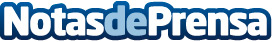 Cloudbeds lanza Websites, una completa solución de diseño y desarrollo de sitios webOfrece a los hoteleros independientes sitios web atractivos, ilustrativos e intuitivos para captar huéspedes y aumentar los ingresos hasta un 20% mediante reservas directasDatos de contacto:Austin EdgingtonNota de prensa publicada en: https://www.notasdeprensa.es/cloudbeds-lanza-websites-una-completa-solucion_1 Categorias: Telecomunicaciones Marketing E-Commerce http://www.notasdeprensa.es